City of St. Clair Recreation DepartmentCOMMUNITY OUTDOOR POOLJULY 4thFREE Admission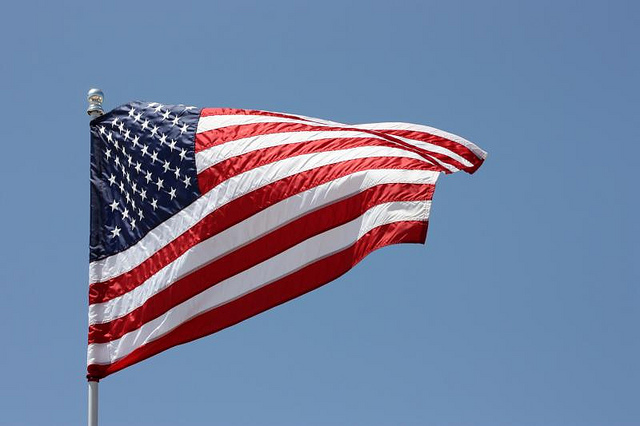 OPEN SWIM   hours only                                              1:30pm – 5:15pm